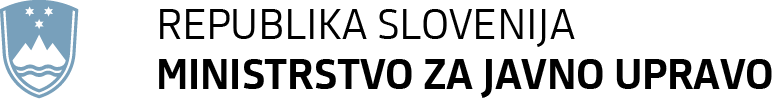 Tržaška cesta 21, 1000 Ljubljana	T: 01 478 83 30	F: 01 478 83 31	E: gp.mju@gov.si	www.mju.gov.si Številka: 1100-82/2019/33Datum:    4. 2. 2021Zadeva: Obvestilo o končanem javnem natečajuObveščamo, da je bil na javnem natečaju za zasedbo prostega uradniškega delovnega mesta podsekretar (šifra DM 59118) v Ministrstvu za javno upravo, Direktoratu za informacijsko družbo in informatiko, Sektorju za centralno podporo, Oddelku za oddaljeno podporo, ki je bil dne 
18. 12. 2019, objavljen na spletnem portalu GOV.SI, izbran kandidat.S spoštovanjem,Anja Anceljvodja kabinetaPoslano:portal www.gov.si,zbirka dok. gradiva.